Phụ lục 8(Ban hành kèm theo Thông tư số:       /2020 /TT-BGTVT ngày      tháng     năm 2020 của Bộ trưởng Bộ Giao thông vận tải)Phù hiệu “XE TAXI”Hình ảnh kích thước, màu sắc của phù hiệu “XE TAXI”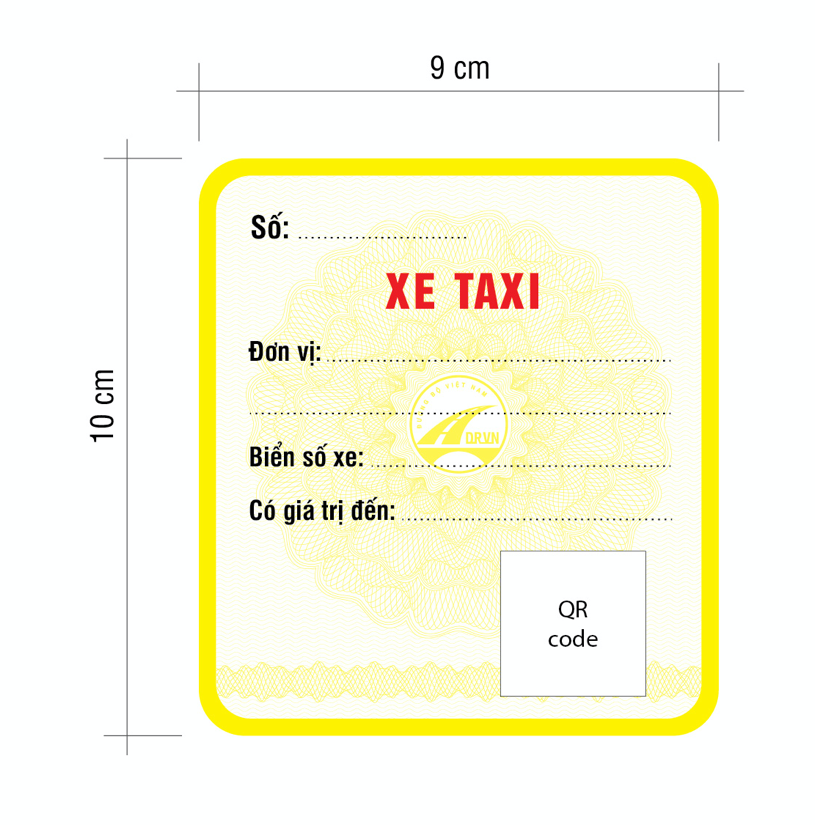 1. Đường viền xung quanh phù hiệu và chữ “XE TAXI” có phản quang. 2. Màu sắc của phù hiệu theo bảng mã màu chuẩn CMYK.+ Mã màu của chữ “XE TAXI”: C: 0 M: 100 Y: 100 K: 0.+ Mã màu đường viền xung quanh: C: 0 M: 0 Y: 80 K: 0.+ Mã màu nền: C: 0 M: 0 Y: 80 K: 0.3. Phông chữ “XE TAXI”: UTM Helvetlns. Phông chữ các nội dung còn lại: Arial.* Ghi chú: - Sở Giao thông vận tải đóng dấu treo vào mặt sau của Phù hiệu, biển hiệu do đơn vị mình cấp